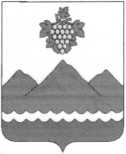 РЕСПУБЛИКА ДАГЕСТАНАДМИНИСТРАЦИЯ МУНИЦИПАЛЬНОГО РАЙОНА
«ДЕРБЕНТСКИЙ РАЙОНПОСТАНОВЛЕНИЕ«29» июня 2022 г.                                                                                             №151О внесении изменения в постановление Администрации муниципального района «Дербентский район» от 04.09.2019 года № 247 «Об утверждении состава общественной комиссии по осуществлению общественного контроля за реализацией и приемкой в эксплуатацию объектов муниципальной программы «Формирование комфортной городской среды в муниципальном районе «Дербентский район» Республики Дагестан на 2019-2024 года».В связи с организационными изменениями в структуре Администрации муниципального района «Дербентский район», постановляю:1. Внести в постановление Администрации муниципального района «Дербентский район» от 04.09.2019 года № 247 «Об утверждении состава общественной комиссии по осуществлению общественного контроля за реализацией и приемкой в эксплуатацию объектов муниципальной программы «Формирование комфортной городской среды в муниципальном районе «Дербентский район» Республики Дагестан на 2019-2024 года» следующее изменение:- приложение № 1 «Состав общественной комиссии по осуществлению общественного контроля за реализацией муниципальной программы «Формирование комфортной городской среды в муниципальном районе «Дербентский район» Республики Дагестан на 2019-2024 годы» изложить в новой редакции согласно приложению.2.  Постановление Администрации муниципального района Дербентский район» от 27.08.2021 года № 309 признать утратившим силу.3. Контроль за исполнением настоящего постановления возложить назаместителя Главы Администрации муниципального района «Дербентский район» Абакарова Г. А.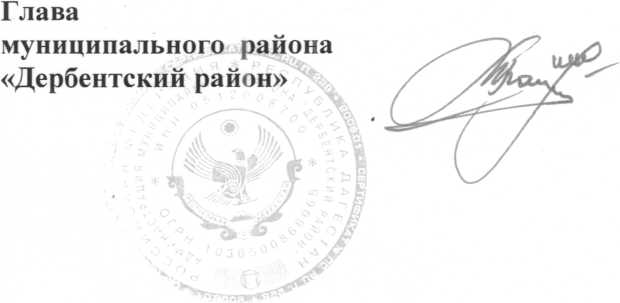 Приложение № 1утверждено постановлением Администрации муниципального района «Дербентский район» от «29» июня 2022 года №151Составобщественной комиссии по осуществлению общественного контроля
за реализацией муниципальной программы «Формирование комфортной
городской среды в муниципальном районе «Дербентский район»
Республики Дагестан на 2019-2024 годы»Председатель комиссии:Г.А. Абакаров - заместитель Главы Администрации муниципального района «Дербентский район»;Заместитель Председателя комиссии:М.Б. Зейфетдинов - начальник МБУ «Управление жилищно-коммунальногохозяйства» Администрации муниципального района «Дербентский район»;Члены комиссии:Ф.Н. Фатуллаев - председатель Общественной палаты муниципальногорайона «Дербентский район» (по согласованию);В.Ф. Ибрагимов - начальник отдела архитектуры и градостроительства Администрации муниципального района «Дербентский район»;Л.Ф. Фатуллаев - заместитель председателя Собрания депутатов муниципального района «Дербентский район» (по согласованию);Н.А. Мирзоев - руководитель исполнительного комитета Дербентского районного местного отделения ВПП «Единая Россия» (по согласованию);Т.Г. Мусаидова - главный редактор МБУ «Редакция районной общественно- политической газеты «Дербентские известия»;М.С. Султанов - заместитель начальника МБУ «Управление жилищно- коммунального хозяйства» Администрации муниципального района «Дербентский район»;А.П. Ахмедханов - главный специалист «Управление жилищно-коммунального хозяйства Администрации муниципального района «Дербентский район».